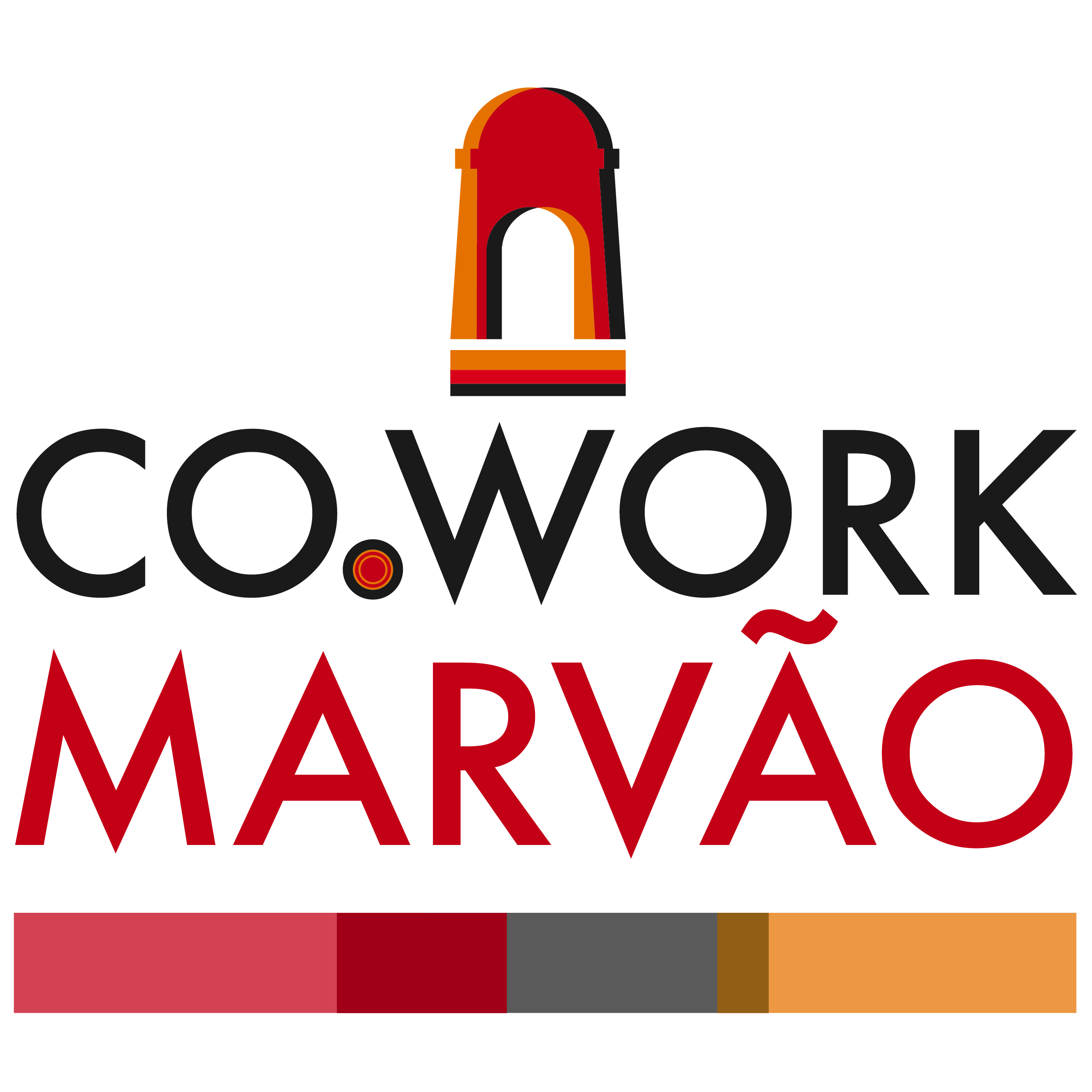 Formulário de InscriçãoTipo de Cedência:IVA Incluído à taxa legal em vigor.A preencher pelo funcionárioO Pagamento deverá ser feito previamente através do NIB003504440000494493064 ou directamente na tesouraria do Município de Marvão.Documentos a anexar:	- Bilhete de Identidade/Cartão de Cidadão	- Comprovativo de PagamentoTive conhecimento e comprometo-me a respeitar o regulamento em vigor, bem como os prazos de cedência por mim requeridos.Nome:Contribuinte:Morada:Código Postal:Código Postal:E-Mail:    Telefone:Empresa ou Instituição:Empresa ou Instituição:Empresa ou Instituição:Profissão:Diário (6,15€ dia)Semanal (15,38€ )Mensal (36,90€)Data de Inicio:Data de Fim:Valora Pagar€Marvão,,,20Assinatura do RequerenteAssinatura do Funcionário do Município